Patient Referral Form for Specialist Palliative Care		Private and Confidential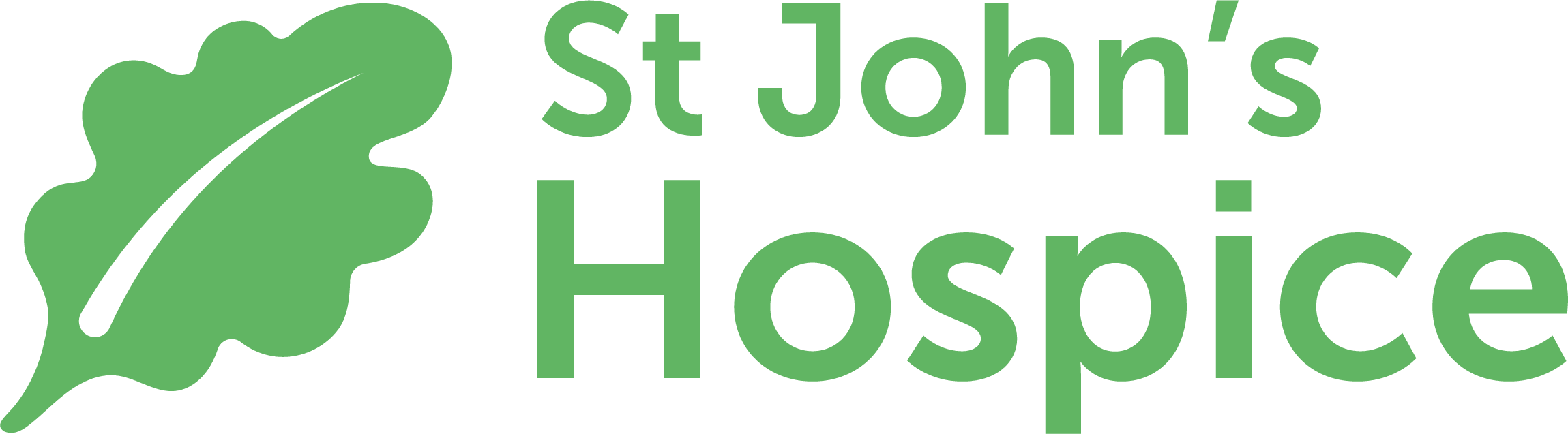 St John’s Hospice, Slyne Road, Lancaster, LA2 6ST 	Telephone: 01524 382538   Please complete ALL questions and email to MBCCG.SJH.Referrals@nhs.net. Incomplete forms will cause delay in this referral being processed.Is the patient aware of & consents to referral?    Y / N    If No, give details:Has the patient consented to electronic record sharing? Y / NService(s) requested: (please delete if not applicable)    		Inpatient Admission		Community ServicesUpon completion, save a copy of this referral form and email it to MBCCG.SJH.Referrals@nhs.netPatient Details: Name:                                                  Gender: Address: Date of Birth:                         Age: NHS No: Tele No: Home:                Mobile: Keysafe?  Y / N GP: Address: Tele No: Current location of patient: Contact No if not at home:Does the patient live alone?  Y / NDoes the patient have any dependants? Y / NFirst Contact: Relationship to patient: Address:Postcode: Tele No:                                    Aware of referral?: Y / NMain Carer (if different): Relationship to patient: Address: Postcode:Tele No:                                     Aware of referral?: Y / NHas the patient: Continuing care  Y / N     A care package  Y / N           Diagnosis:                                                                                                                                                    Date of Diagnosis: Diagnosis:                                                                                                                                                    Date of Diagnosis: What are your reasons for referring this patient?Current ProblemsWhat are your reasons for referring this patient?Current ProblemsMedication IssuesIs the patient currently on Oxygen therapy?  Y/ N     If Yes, please specify the flow rate: Allergies: Relevant Medical HistoryMedication IssuesIs the patient currently on Oxygen therapy?  Y/ N     If Yes, please specify the flow rate: Allergies: Relevant Medical HistoryOthers Professionals involved: District Nurse: Specialist Nurse: Consultant: Social Worker: Physio: Occupational Therapist: Other:Advance Care Planning:  Is the patient on GSF Register? Y / N      Current GSF Status:  PPC:                                            PPD: Has the patient got: ‘Just in Case’ drugs?  Y / N        DNACPR form status:   Advance Care Planning:  Is the patient on GSF Register? Y / N      Current GSF Status:  PPC:                                            PPD: Has the patient got: ‘Just in Case’ drugs?  Y / N        DNACPR form status:   Current Risks / Specific Needs  To patient (e.g Mobility Issues, Infections, Safeguarding, Pressure Ulcers, Wounds, Dietary Requirements, Plus size):To staff (e.g Access issues, Pets, Challenging Behaviour):Current Risks / Specific Needs  To patient (e.g Mobility Issues, Infections, Safeguarding, Pressure Ulcers, Wounds, Dietary Requirements, Plus size):To staff (e.g Access issues, Pets, Challenging Behaviour):Please add any other comments or information which may be helpful:Please add any other comments or information which may be helpful:Referred by:  Name:                                             Job Title:Organisation:Referral date:Email address:  Tele No: Referred by:  Name:                                             Job Title:Organisation:Referral date:Email address:  Tele No: 